Domaine : mobiliser le langage dans toutes ses dimensions/L’écrit Compétence : aborder le principe alphabétique : Savoir reconstituer un mot connu à partir des lettres qui le composent en s’appuyant du modèle. Consigne : « Découpe toutes les lettres et mets dans le nuage uniquement les lettres pour reconstituer le mot». 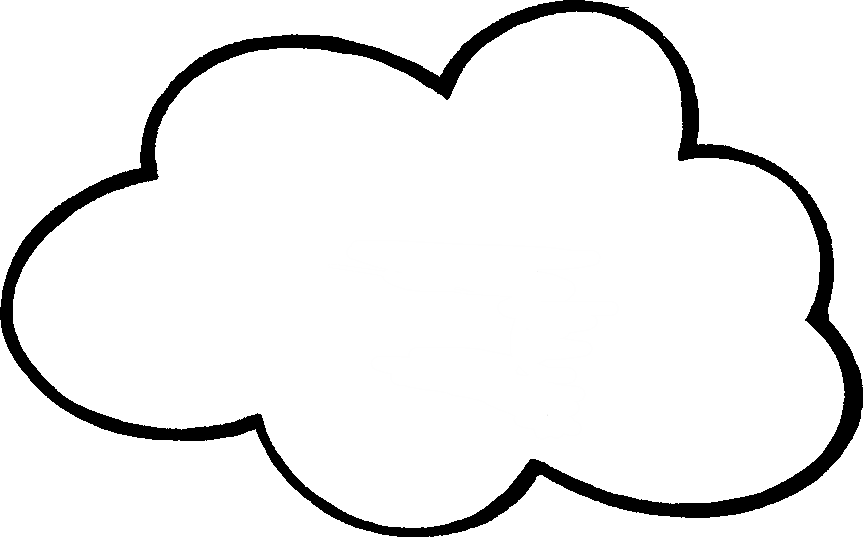 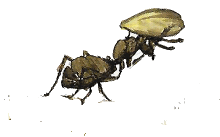 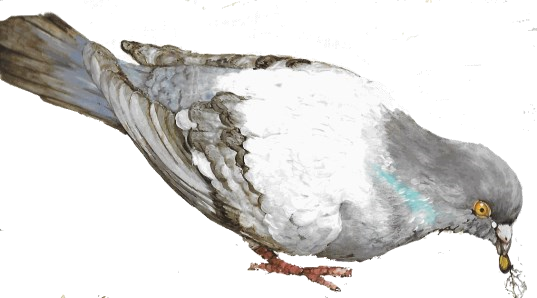 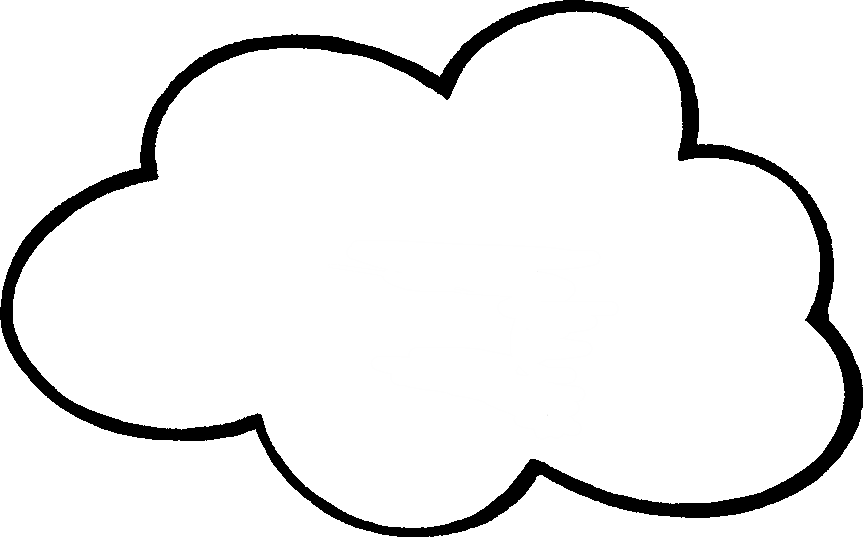 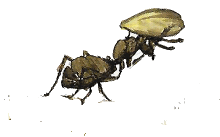 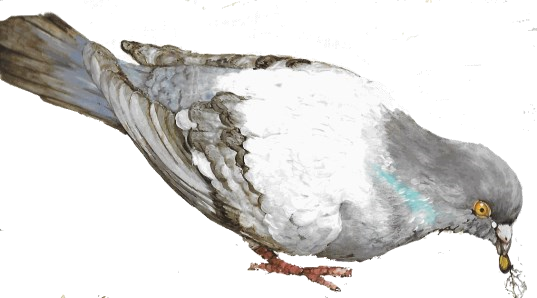 F U M O R I P G O I E N F U M O R I P G O I E N F U M O R I P G O I E N F U M O R I P G O I E N 